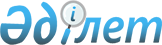 Об установлении публичного сервитутаПостановление акимата Келесского района Туркестанской области от 10 июля 2023 года № 131
      В соответствии с подпунктом 5-1) статьи 17 и пунктом 4 статьи 69 Земельного кодекса Республики Казахстан от 20 июня 2003 года, подпунктом 10) пункта 1 статьи 31 Закона Республики Казахстан от 23 января 2001 года "О местном государственном управлении и самоуправлении в Республике Казахстан" акимат Келесского района ПОСТАНОВЛЯЕТ: 
      1. Установить публичный сервитут товариществу с ограниченной ответственностью "SilkNetCom" на земельном участке общей площадью 18,6873 гектара, расположенный на территории сельских округов Актобе, Бирлик, Ошакты сроком до 12 октября 2031 года без изъятия земельных участков у землепользователей и собственников земель для прокладки и эксплуатации волоконно-оптической линии связи согласно приложению к настоящему постановлению.
      2. Товариществу с ограниченной ответственностью "SilkNetCom" соблюдать требования законодательства Республики Казахстан при использовании земельного участка в целях прокладки и эксплуатации волоконно-оптической линии связи.
      3. Контроль за исполнением настоящего постановления возложить на заместителя акима Келесского района С.Джилкибаева.
      4. Настоящее постановление вводится в действие по истечении десяти календарных дней после дня его первого официального опубликования. Площади земель для установления публичного сервитута товариществу с ограниченной ответственностью "SilkNetCom" для прокладки и эксплуатации волоконно-оптической линии связи 
       продолжение таблицы
					© 2012. РГП на ПХВ «Институт законодательства и правовой информации Республики Казахстан» Министерства юстиции Республики Казахстан
				
      Аким Келесского района

Ж.Агибаев
Приложение к постановлению
акимата Келесского района
от "10" июля 2023 года № 131
№
Наименование землепользователей
площадь под действием публичного сервитута (гектар)
в том числе:
в том числе:
в том числе:
в том числе:
в том числе:
в том числе:
№
Наименование землепользователей
площадь под действием публичного сервитута (гектар)
земли сельскохозяйственного назначения
из них:
из них:
из них:
из них:
из них:
№
Наименование землепользователей
площадь под действием публичного сервитута (гектар)
земли сельскохозяйственного назначения
пашня
в том числе:
много летние насаждения
сенокосы
пастбища
№
Наименование землепользователей
площадь под действием публичного сервитута (гектар)
земли сельскохозяйственного назначения
пашня
пашня орошаемая
много летние насаждения
сенокосы
пастбища
1
2
3
4
5
6
7
8
9
1
сельский округ Актобе
3,99409
3,52752
-
-
-
-
3,52752
2
сельский округ Бирлик
11,52774
7,78412
7,78412
3
сельский округ Ошакты
3,1655
3,1655
3,1655
Всего
18,68733
14,47714
-
-
-
-
14,47714
земли населенных пунктов
земли промышленности, транспорта, связи, для нужд космической деятельности, обороны, национальной безопасности и иного несельскохозяйственного назначения
земли особо охраняемых природных территорий, земли оздоровительного, рекреационного и историко-культурного назначения
земли лесного фонда
земли водного фонда
земли запаса
10
11
12
13
14
15
0,46657
3,74362
3,1655
7,37569